1. Welke verschillende vormen van corrosie zijn er ? Noem er minstens 3 , en zoek er afbeeldingen bij. Eén zo’n vorm is putcorrosie.Zuurstofcorrosie ; Zuurcorrosie ; Water corrosie2. Je ontwikkelt een nieuwe smartphone behuizing van rvs. Welke rvs soort (legering) kies je ?  Onderbouw je antwoord. Is rvs voor een smartphone een logische keuze of niet ?Nee want rvs is vrij duur, Ik zou RVS 304 pakken want dat is goedkoper.3. Je ontwerpt een metalen wasbak in een camper. Welk metaal  selecteer je  ? Noem de legering / soort .Aluminium4. De sierstrip op de scooter moet vooral goedkoop en sterk zijn (maar wel mooi blijven); welk metaal kies je en waarom ?Chroom5. Een steigerlamp is van rvs gemaakt. Welke soorten (types) rvs zou je overwegen ?  Welke wordt het uiteindelijk ?RVS 3166. Zoek een rvs  product op wat je interessant vindt.  Geef erbij aan wat je er opvallend aan vindt.lastige vormen om te maken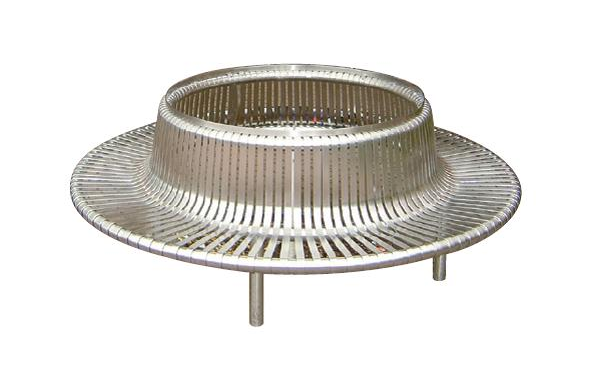 